Absorbable suture material 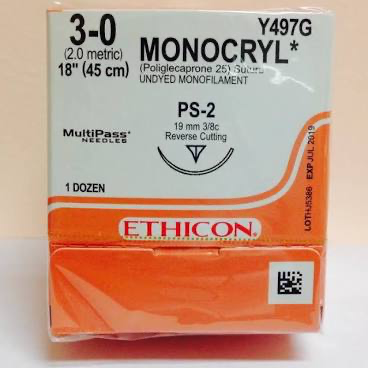 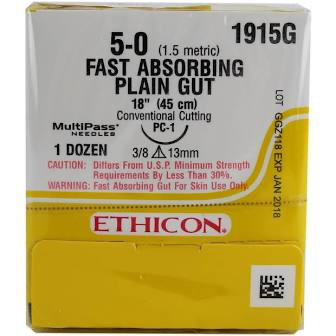 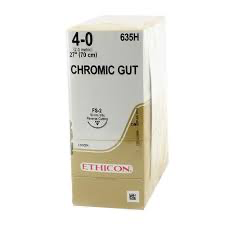 Mayo-Hagar eedle driver 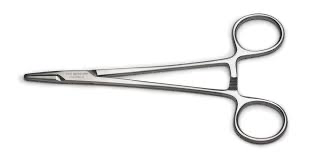 Rectal ring 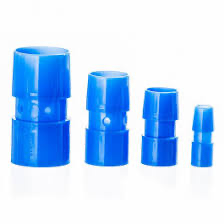 Hemostatic clamps 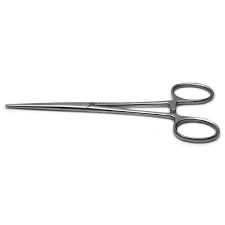 Gloves 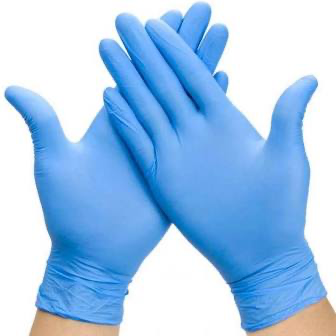 Elastrator band or umbilical tape Elastrator band 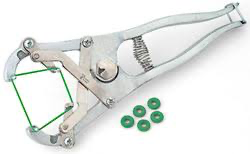 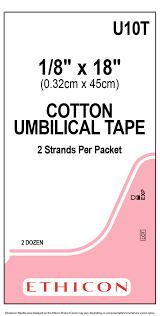 